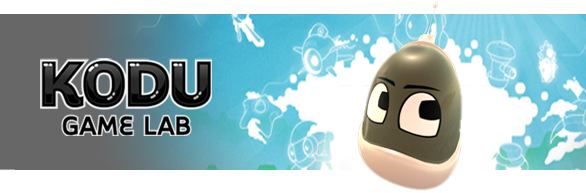 Welcome to Kodu Game Lab.What is Kodu?Kodu lets kids create games on the PC using a simple visual programming language. Kodu can be used to teach creativity, problem solving, storytelling, as well as programming. Anyone can use Kodu to make a game, young children as well as adults with no design or programming skills. Lesson 1Step 1: Open KoduStep 2: Click “New World”Step 3: Adding land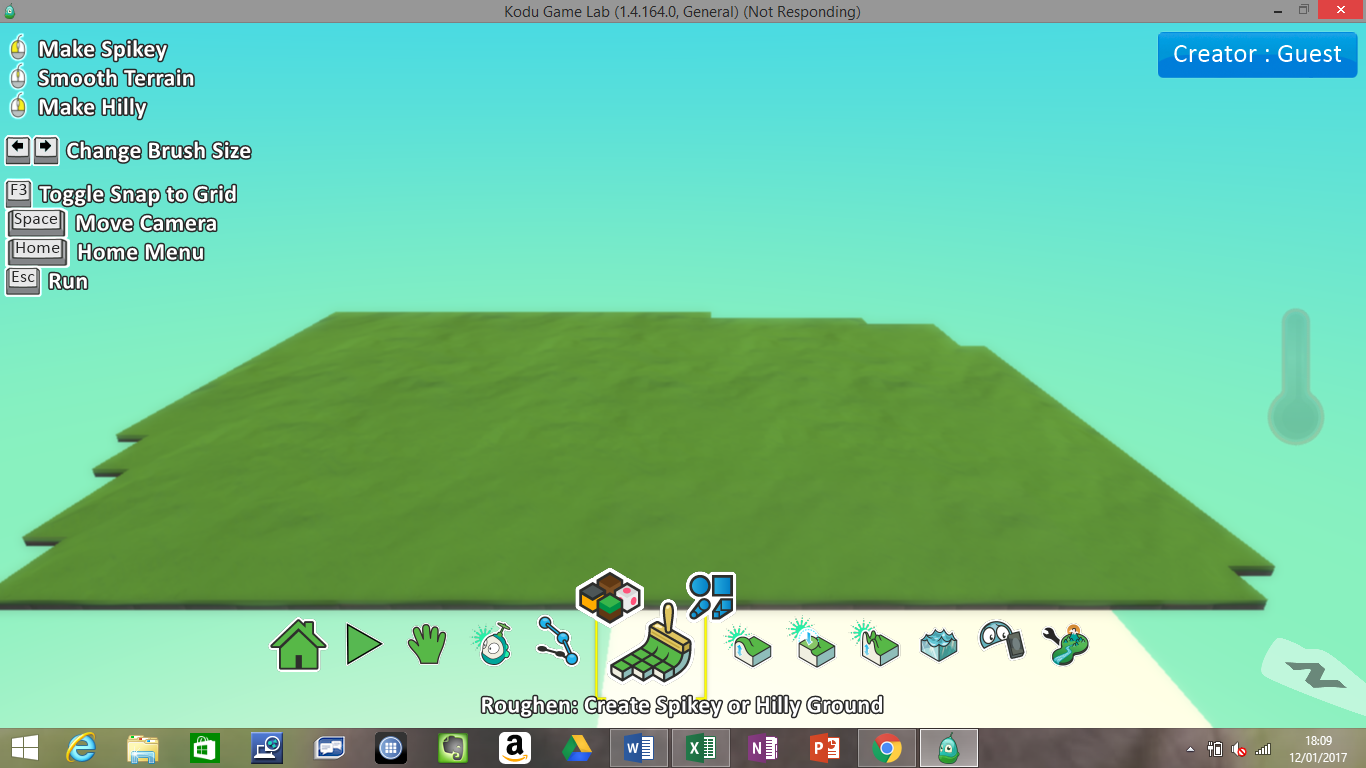 Click on the paint brush icon and then click on the blue screen.Changing the colour of your land: Click on the four coloured squares above your paint brush and use the arrows on your keyboard to choose one you like.Step 4: Adding a character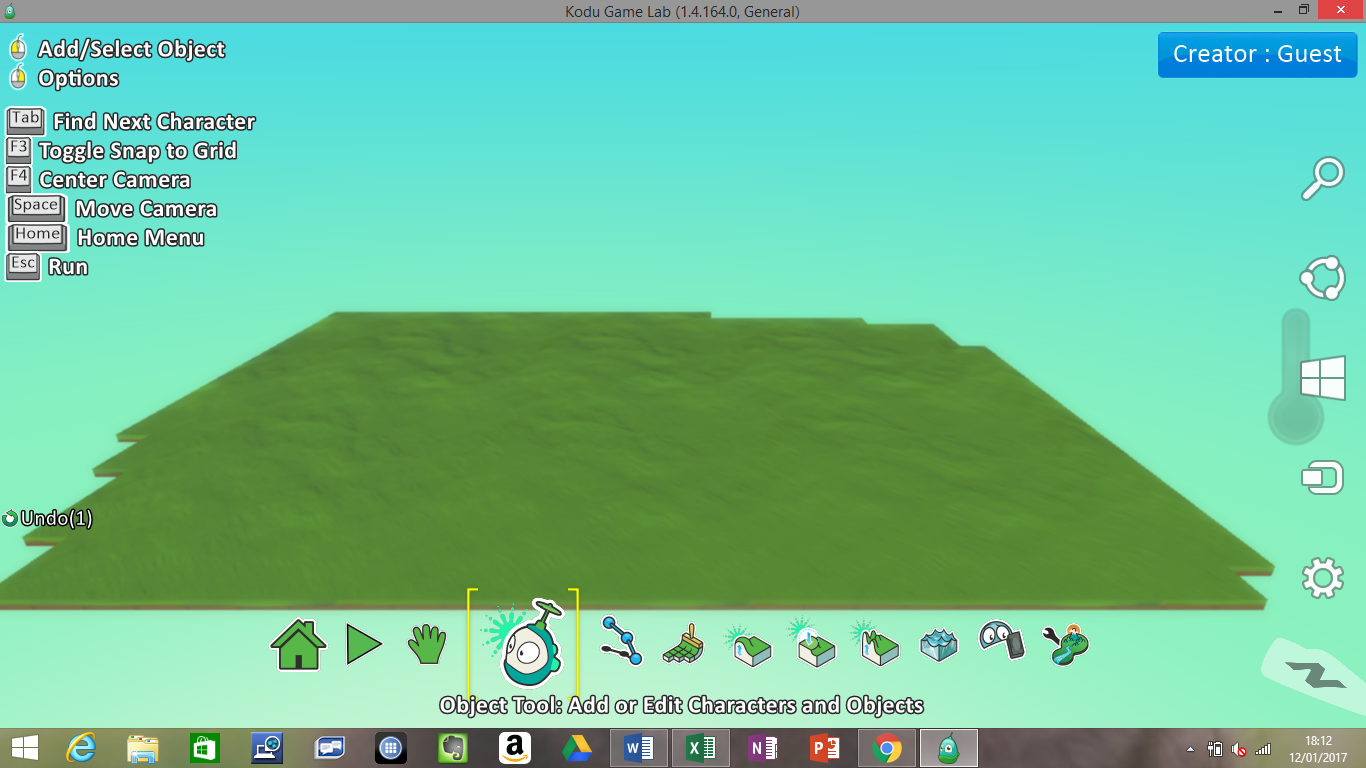 Click on your blue “Kodu” icon and then left click anywhere on your land.Left click on the character.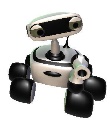 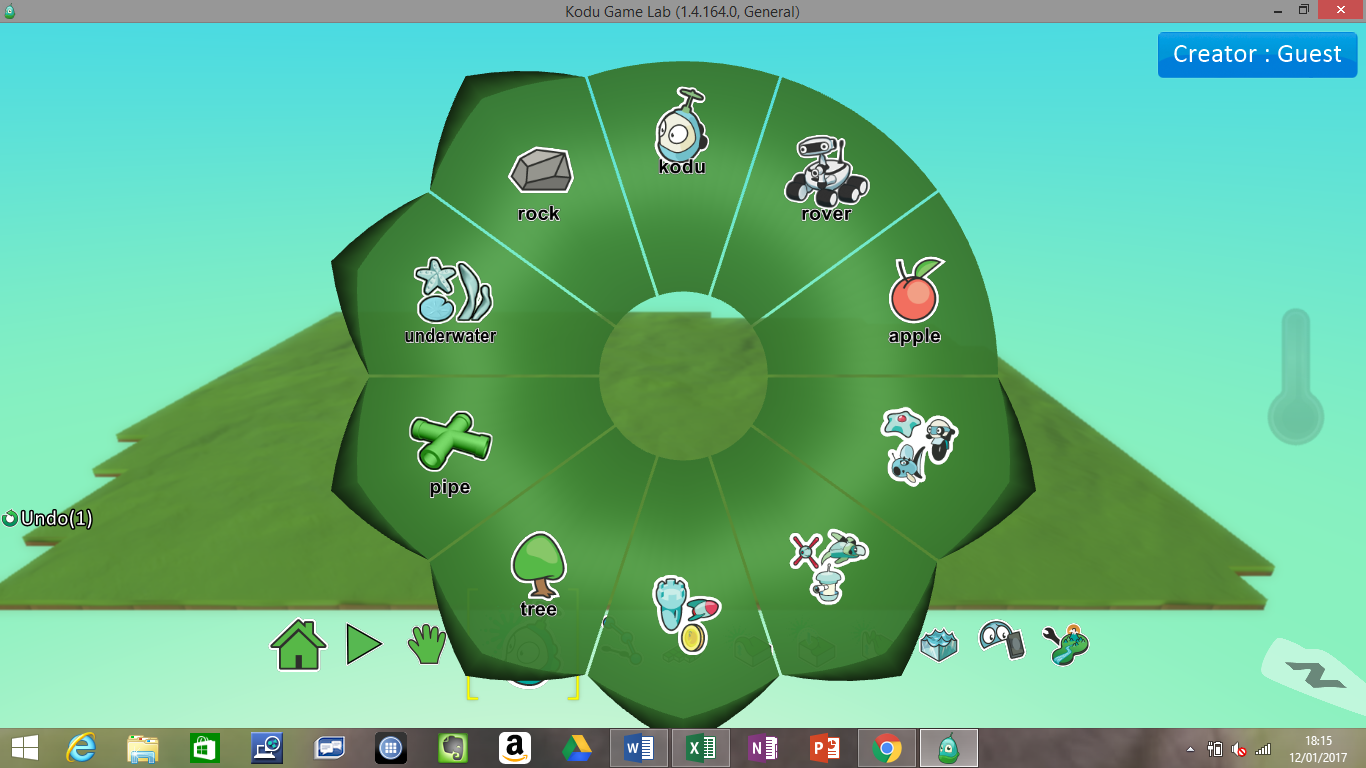 Step 5: Making your character move using the keyboardRight click on your character using your mouse and then left click “Program”.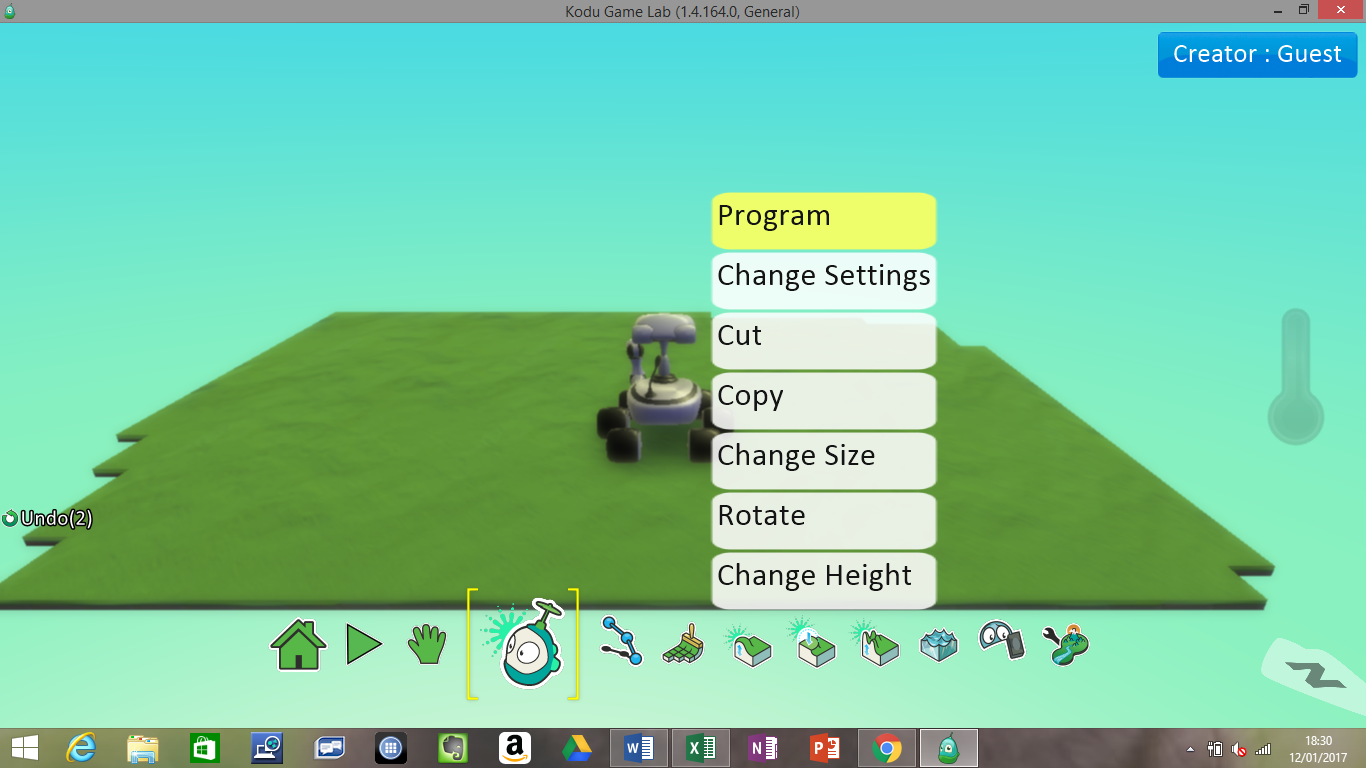 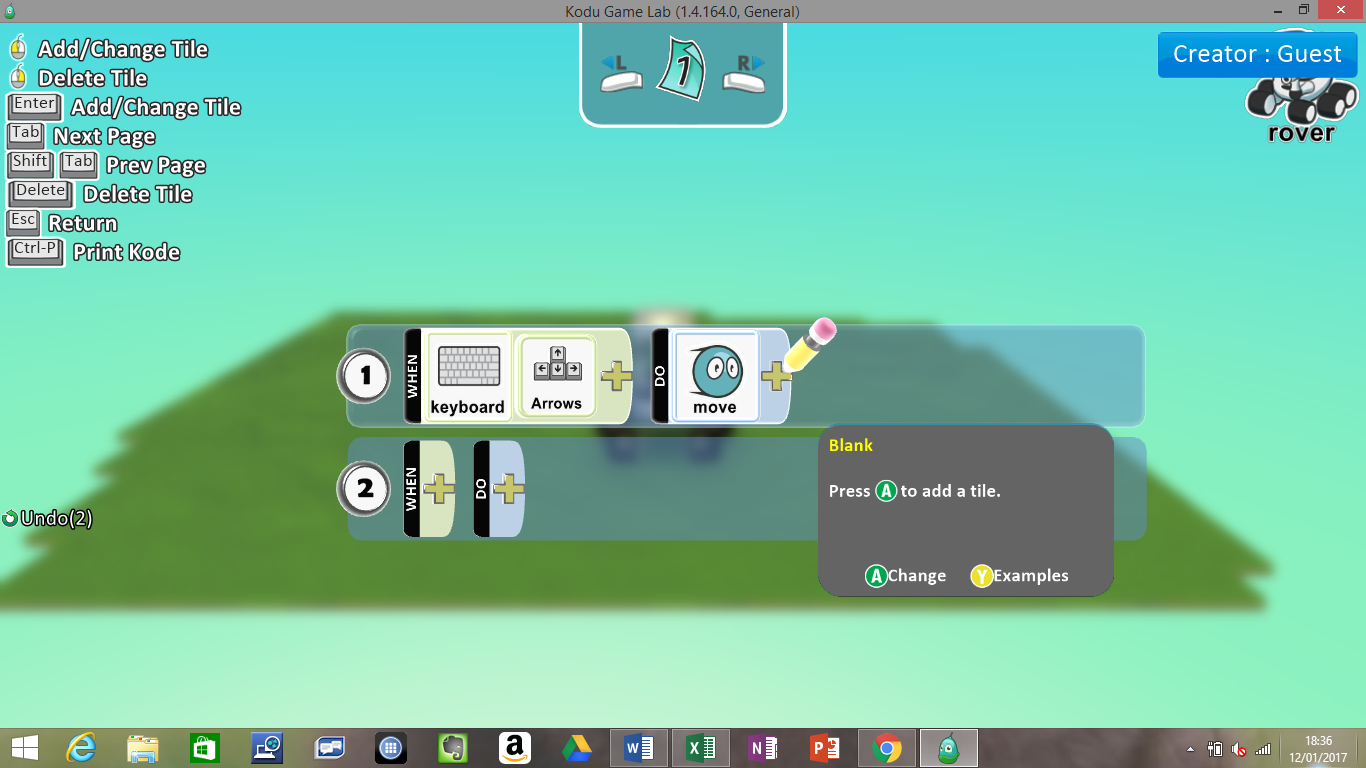 Left click on the + sign after “When” and click “Keyboard”.Left click on the + sign after “keyboard” and click “Arrows”.Left click on the + sign after “DO” and click “Move”.	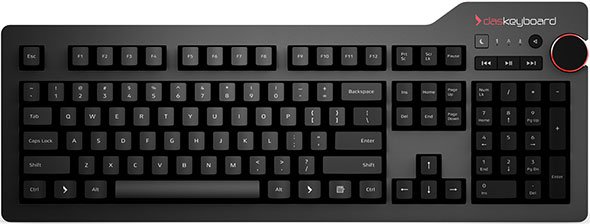 Click “ESC” button on your keyboard. Step 6: Playing your gameClick the button to play your game.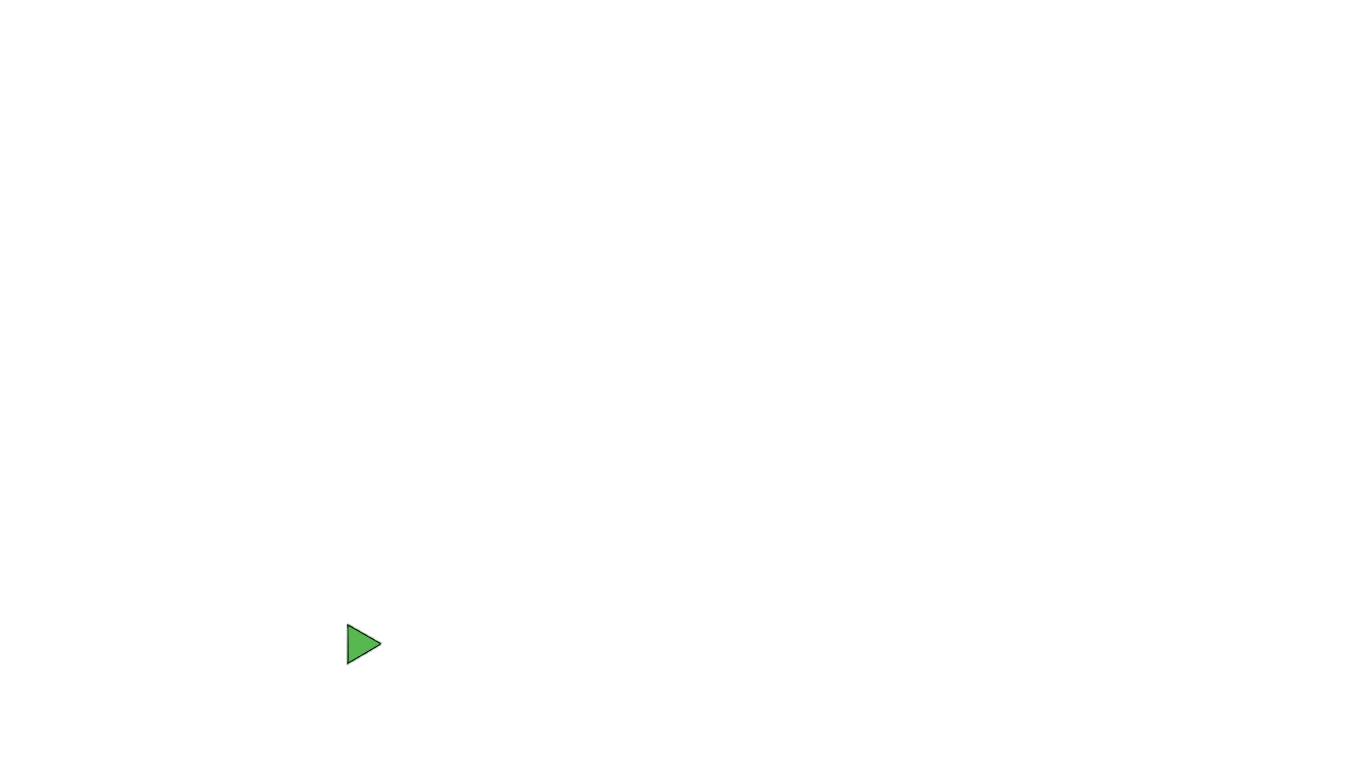 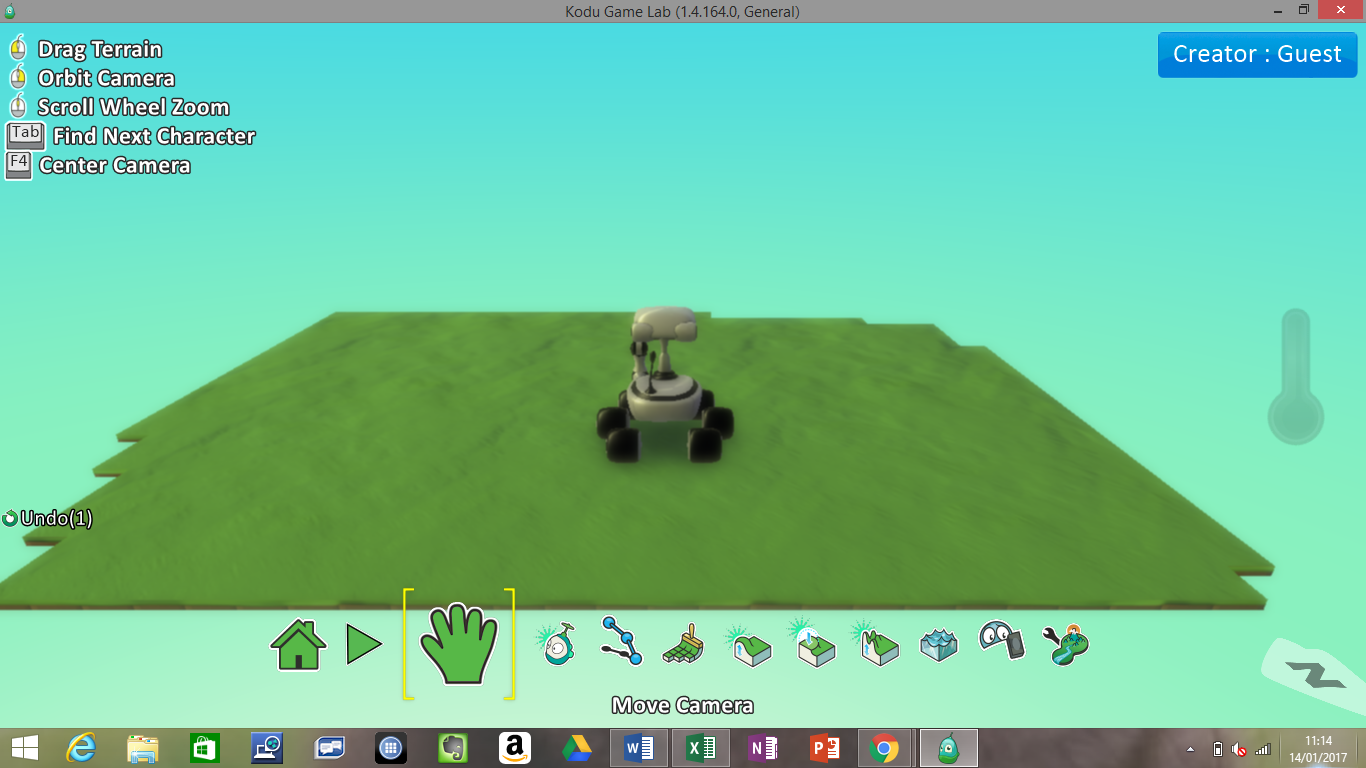 Use the arrow on your keyboard to control your character.	Click the “ESC” button to go back and add more things to your game.	Lesson 1 Challenges:You must add a second character to your game and make it move using without using the arrow keys on your keyboard.Hint: You can make a character move by itself, using the mouse or using other keys on the keyboard.You must add some additional features to your world for example trees and rocks.Can you change the colour of characters and objects you added to your world?Lesson 1 ObjectivesCompleted1Be able to add a character2Be able to make your character move using the arrows on the keyboard3Be able to add additional characters and make them move4Be able to add objects to your world e.g trees, rocks etc5Be able to change the colour of objects and characters in your world.